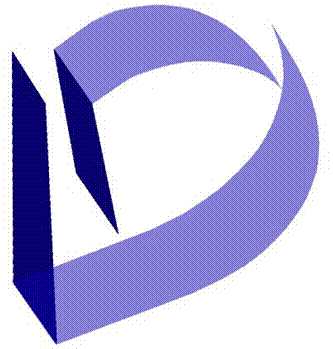 3. ročník soutěže v tvorbě plakátu na:Témata:     BEZPEČNĚ NA CESTÁCH             NENIČME SI PLANETU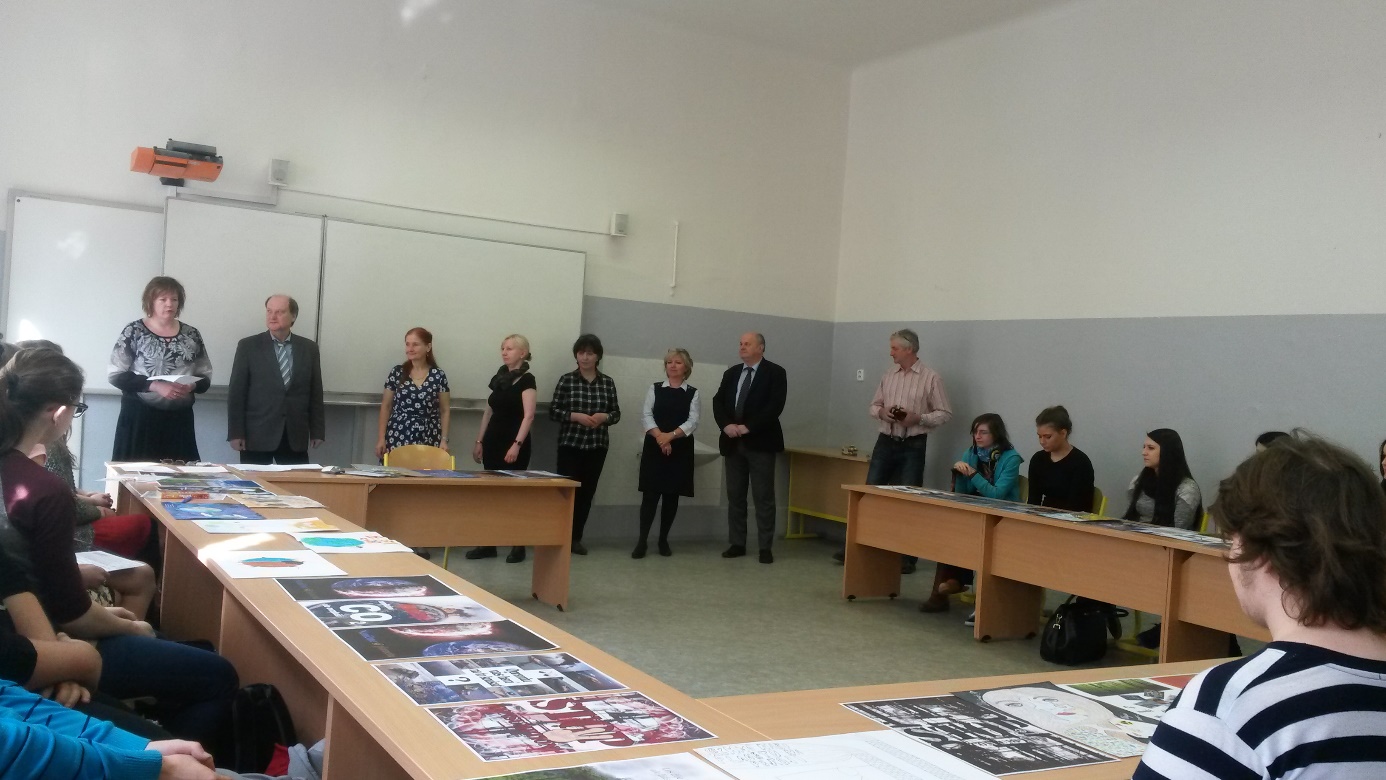 Z naší školy bylo posláno celkem 7 plakátů: Kryštof Koubek – D1D, Jan Synáč a Jakub Kloboučník – DE3, Anna Zorková – DS2, která získala cenu poroty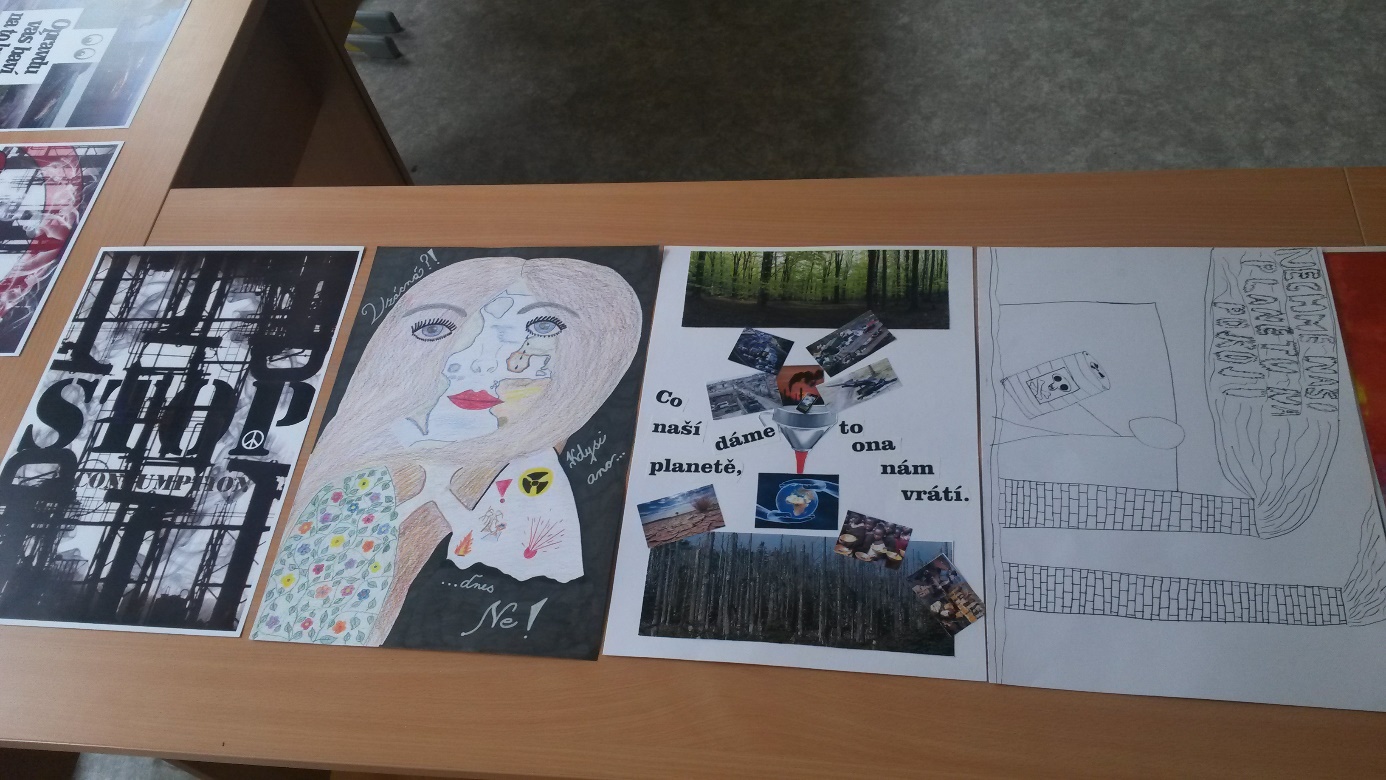 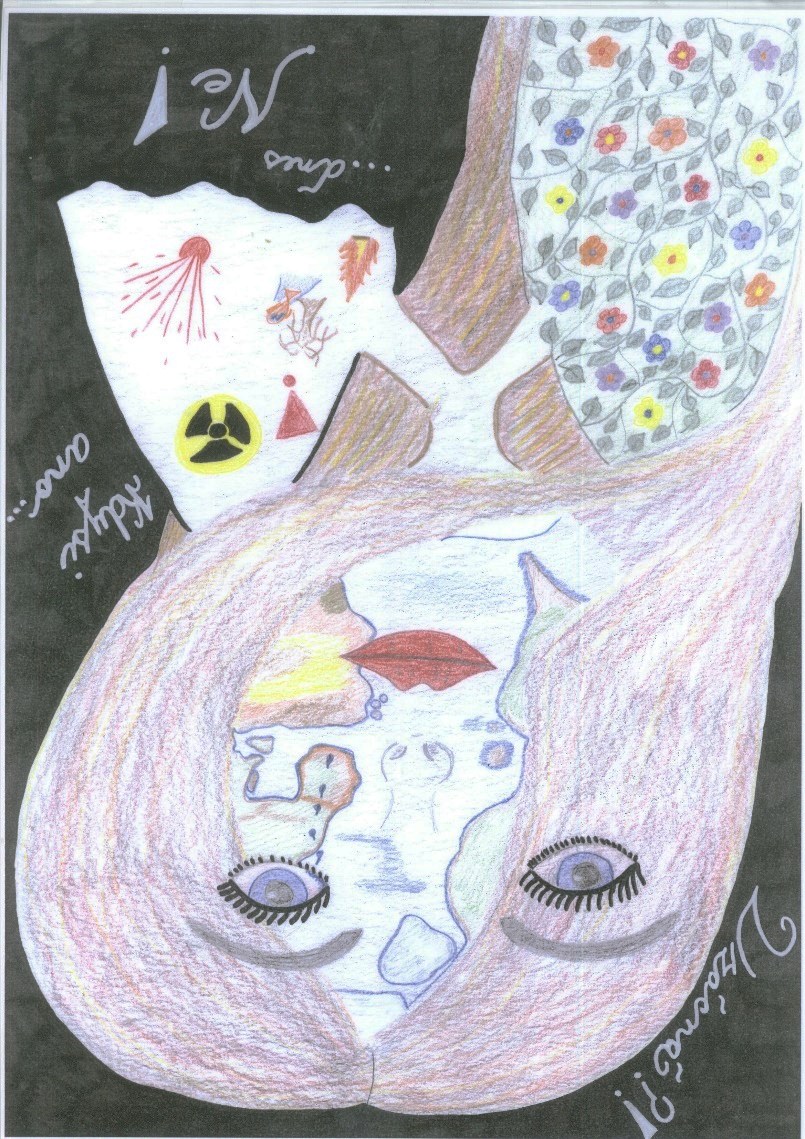 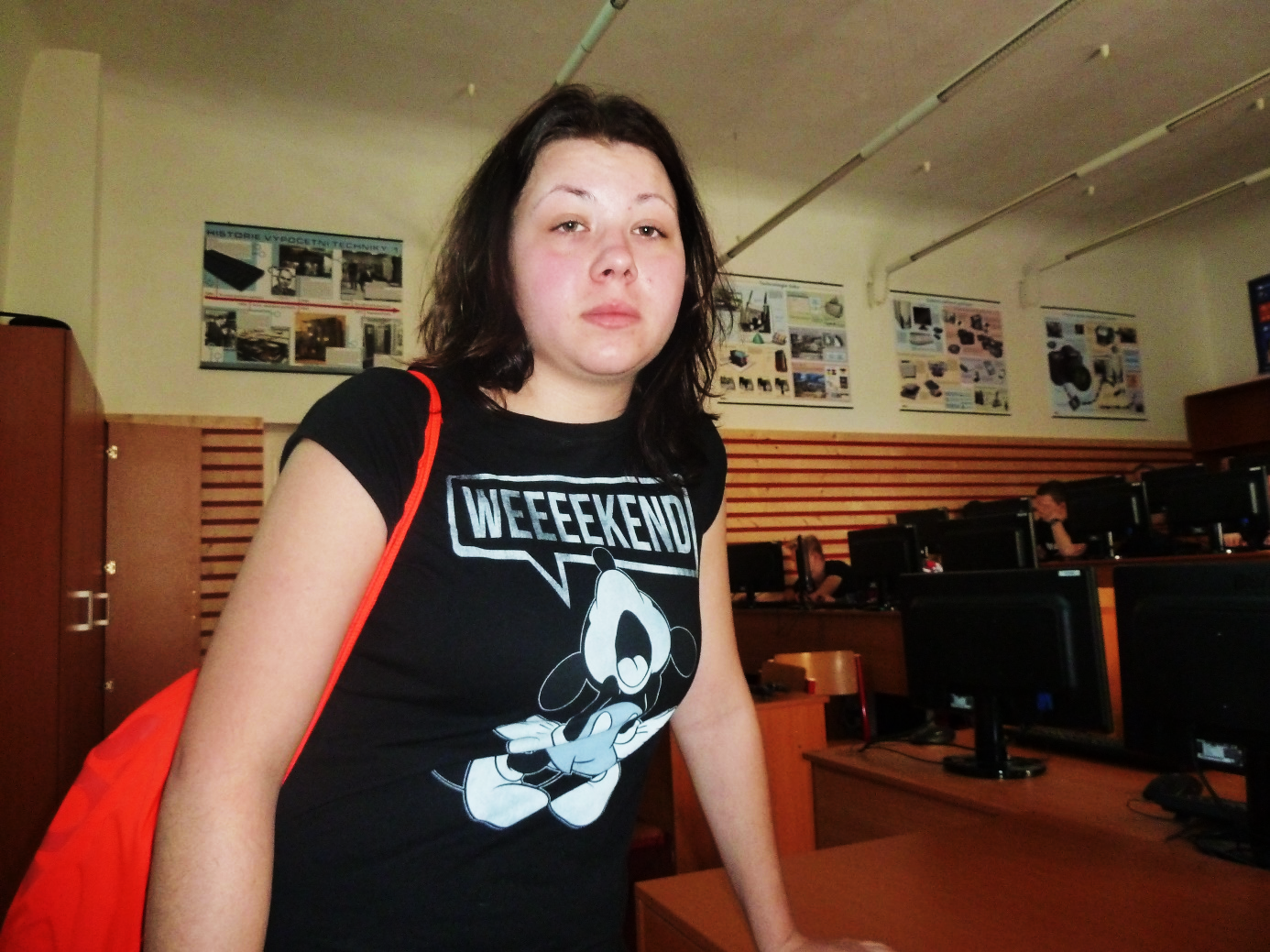 